JESTONI 						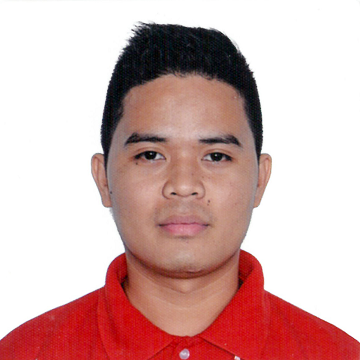 Email: jestoni.370271@2freemail.com OBJECTIVE:	To serve the institution the best that i can through sharing my knowledge and abilities to your company for the betterment not only of my self but most especially the institution.PERSONAL INFORMATION:NAME			: JestoniVISA 			: Tourist VisaAGE			: 27yrs oldBIRTH DATE		: January 22, 1990STATUS 		: SingleWEIGHT		: 120lbs / 60klsHEIGHT		: 5’6SKILLS : *Speak in English, 		*Microsoft Excel,Word and Powerpoint*Handle People		*Display Merchandise or Promotional Display *Computer TypingEDUCATIONAL BACKGROUND :PRIMARY		: Buasao Elementary School	YEARS			: 1996 - 2002ADDRESS		: Buasao Sto Domingo Nueva Ecija PhilippinesSECONDARY		: Sto Domingo National Trade School YEARS			: 2002 - 2006ADDRESS		: Baloc Sto Domingo Nueva Ecija PhilippinesTERTIARY		: Nueva Ecija University of Science and TechnologyCOURSE		: Associate Information TechnologyYEARS			: 2006 - 2008ADDRESS		: Cabanatuan City Nueva Ecija Philippines			  	JOB EXPERIENCE :SCHOOL		: Nueva Ecija University of Science and TechnologyADDRESS		: Cabanatuan City Nueva Ecija PhilippinesJOB			: (OJT) On The Job TrainingWORK			: Encoder of New EnrolleesYEAR			: 2008COMPANY		: Rolly’s CateringJOB			: WaitersYEAR			: 2007JOB			: Printing Shop			: Typing , EncoderYEAR			: 2008COMPANY		: Chow kingJOB			: Service CrewYEAR			: 2008COMPANY		: Ace Hardware Philippines Inc.     ADDRESS	: SM Corporate Office Building B, Bay Boulevard SM Central Business        Park, Bay City, Pasay, Metro Manila Philippines.BRANCH	: Megamall ADDRESS	: SM Megamall Bldg. B Julia Vargas Ave Cor. Edsa Mandaluyong City, Metro Manila Philippines.DATE HIRED	: October 17, 2008  DESIGNATION	: Sales Utility  ClerkYEAR PROMOTED	: 2013 DESIGNATION	: Sales Assistant	YEARS	: 2013 – 2017TOTAL YEARS	: 8years and 5monthsI hereby certify that above information is true and correct to the best of my knowledge									____________________ 							       Jestoni 